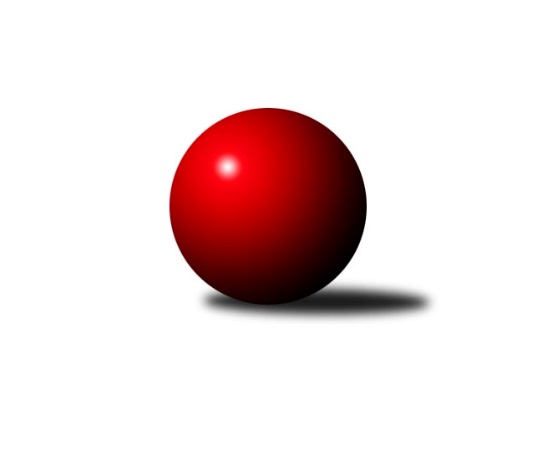 Č.11Ročník 2018/2019	12.5.2024 Krajský přebor OL 2018/2019Statistika 11. kolaTabulka družstev:		družstvo	záp	výh	rem	proh	skore	sety	průměr	body	plné	dorážka	chyby	1.	TJ Břidličná ˝A˝	10	7	1	2	51.0 : 29.0 	(63.5 : 56.5)	2523	15	1737	787	32	2.	TJ Sokol Mohelnice	10	7	1	2	47.5 : 32.5 	(74.0 : 46.0)	2526	15	1748	778	36.9	3.	KK PEPINO Bruntál	10	6	0	4	48.0 : 32.0 	(66.5 : 53.5)	2436	12	1698	738	45.8	4.	Sokol Přemyslovice ˝B˝	10	6	0	4	46.0 : 34.0 	(66.5 : 53.5)	2413	12	1696	717	44.1	5.	Spartak Přerov ˝C˝	10	5	1	4	43.0 : 37.0 	(57.0 : 63.0)	2462	11	1708	753	41.6	6.	TJ Horní Benešov ˝C˝	10	5	0	5	40.5 : 39.5 	(53.0 : 67.0)	2434	10	1691	743	41.4	7.	SKK Jeseník ˝B˝	10	5	0	5	37.5 : 42.5 	(59.0 : 61.0)	2412	10	1673	738	44.8	8.	KK Zábřeh  ˝C˝	10	4	1	5	39.0 : 41.0 	(57.5 : 62.5)	2484	9	1729	755	46.5	9.	TJ Pozemstav Prostějov	10	4	0	6	35.0 : 45.0 	(62.5 : 57.5)	2489	8	1732	757	46	10.	KS Moravský Beroun	10	3	1	6	34.5 : 45.5 	(59.0 : 61.0)	2477	7	1745	731	48.3	11.	KK Šumperk ˝C˝	10	0	1	9	18.0 : 62.0 	(41.5 : 78.5)	2310	1	1632	678	56.7Tabulka doma:		družstvo	záp	výh	rem	proh	skore	sety	průměr	body	maximum	minimum	1.	KK PEPINO Bruntál	6	5	0	1	34.0 : 14.0 	(44.5 : 27.5)	2351	10	2396	2187	2.	Sokol Přemyslovice ˝B˝	6	5	0	1	33.0 : 15.0 	(44.5 : 27.5)	2551	10	2600	2469	3.	TJ Břidličná ˝A˝	5	4	0	1	27.0 : 13.0 	(33.0 : 27.0)	2425	8	2455	2384	4.	SKK Jeseník ˝B˝	5	4	0	1	22.0 : 18.0 	(32.0 : 28.0)	2521	8	2599	2456	5.	Spartak Přerov ˝C˝	5	3	1	1	25.0 : 15.0 	(32.0 : 28.0)	2624	7	2676	2568	6.	TJ Sokol Mohelnice	5	3	1	1	24.5 : 15.5 	(42.5 : 17.5)	2561	7	2637	2506	7.	KK Zábřeh  ˝C˝	4	3	0	1	21.0 : 11.0 	(27.5 : 20.5)	2518	6	2549	2473	8.	TJ Horní Benešov ˝C˝	5	3	0	2	23.5 : 16.5 	(27.0 : 33.0)	2556	6	2601	2500	9.	KS Moravský Beroun	5	2	1	2	20.0 : 20.0 	(33.5 : 26.5)	2470	5	2507	2382	10.	TJ Pozemstav Prostějov	4	2	0	2	17.0 : 15.0 	(24.0 : 24.0)	2545	4	2621	2493	11.	KK Šumperk ˝C˝	5	0	0	5	8.5 : 31.5 	(22.0 : 38.0)	2315	0	2401	2169Tabulka venku:		družstvo	záp	výh	rem	proh	skore	sety	průměr	body	maximum	minimum	1.	TJ Sokol Mohelnice	5	4	0	1	23.0 : 17.0 	(31.5 : 28.5)	2519	8	2616	2251	2.	TJ Břidličná ˝A˝	5	3	1	1	24.0 : 16.0 	(30.5 : 29.5)	2543	7	2698	2477	3.	Spartak Přerov ˝C˝	5	2	0	3	18.0 : 22.0 	(25.0 : 35.0)	2429	4	2591	2318	4.	TJ Horní Benešov ˝C˝	5	2	0	3	17.0 : 23.0 	(26.0 : 34.0)	2410	4	2504	2256	5.	TJ Pozemstav Prostějov	6	2	0	4	18.0 : 30.0 	(38.5 : 33.5)	2480	4	2564	2298	6.	KK Zábřeh  ˝C˝	6	1	1	4	18.0 : 30.0 	(30.0 : 42.0)	2479	3	2600	2367	7.	KK PEPINO Bruntál	4	1	0	3	14.0 : 18.0 	(22.0 : 26.0)	2458	2	2542	2373	8.	Sokol Přemyslovice ˝B˝	4	1	0	3	13.0 : 19.0 	(22.0 : 26.0)	2379	2	2503	2268	9.	SKK Jeseník ˝B˝	5	1	0	4	15.5 : 24.5 	(27.0 : 33.0)	2390	2	2498	2303	10.	KS Moravský Beroun	5	1	0	4	14.5 : 25.5 	(25.5 : 34.5)	2478	2	2519	2449	11.	KK Šumperk ˝C˝	5	0	1	4	9.5 : 30.5 	(19.5 : 40.5)	2309	1	2428	2070Tabulka podzimní části:		družstvo	záp	výh	rem	proh	skore	sety	průměr	body	doma	venku	1.	TJ Břidličná ˝A˝	10	7	1	2	51.0 : 29.0 	(63.5 : 56.5)	2523	15 	4 	0 	1 	3 	1 	1	2.	TJ Sokol Mohelnice	10	7	1	2	47.5 : 32.5 	(74.0 : 46.0)	2526	15 	3 	1 	1 	4 	0 	1	3.	KK PEPINO Bruntál	10	6	0	4	48.0 : 32.0 	(66.5 : 53.5)	2436	12 	5 	0 	1 	1 	0 	3	4.	Sokol Přemyslovice ˝B˝	10	6	0	4	46.0 : 34.0 	(66.5 : 53.5)	2413	12 	5 	0 	1 	1 	0 	3	5.	Spartak Přerov ˝C˝	10	5	1	4	43.0 : 37.0 	(57.0 : 63.0)	2462	11 	3 	1 	1 	2 	0 	3	6.	TJ Horní Benešov ˝C˝	10	5	0	5	40.5 : 39.5 	(53.0 : 67.0)	2434	10 	3 	0 	2 	2 	0 	3	7.	SKK Jeseník ˝B˝	10	5	0	5	37.5 : 42.5 	(59.0 : 61.0)	2412	10 	4 	0 	1 	1 	0 	4	8.	KK Zábřeh  ˝C˝	10	4	1	5	39.0 : 41.0 	(57.5 : 62.5)	2484	9 	3 	0 	1 	1 	1 	4	9.	TJ Pozemstav Prostějov	10	4	0	6	35.0 : 45.0 	(62.5 : 57.5)	2489	8 	2 	0 	2 	2 	0 	4	10.	KS Moravský Beroun	10	3	1	6	34.5 : 45.5 	(59.0 : 61.0)	2477	7 	2 	1 	2 	1 	0 	4	11.	KK Šumperk ˝C˝	10	0	1	9	18.0 : 62.0 	(41.5 : 78.5)	2310	1 	0 	0 	5 	0 	1 	4Tabulka jarní části:		družstvo	záp	výh	rem	proh	skore	sety	průměr	body	doma	venku	1.	Sokol Přemyslovice ˝B˝	0	0	0	0	0.0 : 0.0 	(0.0 : 0.0)	0	0 	0 	0 	0 	0 	0 	0 	2.	KK PEPINO Bruntál	0	0	0	0	0.0 : 0.0 	(0.0 : 0.0)	0	0 	0 	0 	0 	0 	0 	0 	3.	KS Moravský Beroun	0	0	0	0	0.0 : 0.0 	(0.0 : 0.0)	0	0 	0 	0 	0 	0 	0 	0 	4.	TJ Břidličná ˝A˝	0	0	0	0	0.0 : 0.0 	(0.0 : 0.0)	0	0 	0 	0 	0 	0 	0 	0 	5.	TJ Horní Benešov ˝C˝	0	0	0	0	0.0 : 0.0 	(0.0 : 0.0)	0	0 	0 	0 	0 	0 	0 	0 	6.	KK Zábřeh  ˝C˝	0	0	0	0	0.0 : 0.0 	(0.0 : 0.0)	0	0 	0 	0 	0 	0 	0 	0 	7.	TJ Pozemstav Prostějov	0	0	0	0	0.0 : 0.0 	(0.0 : 0.0)	0	0 	0 	0 	0 	0 	0 	0 	8.	TJ Sokol Mohelnice	0	0	0	0	0.0 : 0.0 	(0.0 : 0.0)	0	0 	0 	0 	0 	0 	0 	0 	9.	KK Šumperk ˝C˝	0	0	0	0	0.0 : 0.0 	(0.0 : 0.0)	0	0 	0 	0 	0 	0 	0 	0 	10.	SKK Jeseník ˝B˝	0	0	0	0	0.0 : 0.0 	(0.0 : 0.0)	0	0 	0 	0 	0 	0 	0 	0 	11.	Spartak Přerov ˝C˝	0	0	0	0	0.0 : 0.0 	(0.0 : 0.0)	0	0 	0 	0 	0 	0 	0 	0 Zisk bodů pro družstvo:		jméno hráče	družstvo	body	zápasy	v %	dílčí body	sety	v %	1.	Martin Macas 	TJ Sokol Mohelnice 	11	/	11	(100%)	16.5	/	22	(75%)	2.	Milan Šula 	TJ Sokol Mohelnice 	10	/	11	(91%)	18	/	22	(82%)	3.	Leopold Jašek 	-- volný los -- 	9	/	11	(82%)	17	/	22	(77%)	4.	Lukáš Horňák 	KK Zábřeh  ˝C˝ 	9	/	11	(82%)	16.5	/	22	(75%)	5.	Zdeněk Chmela ml.	KS Moravský Beroun  	9	/	11	(82%)	16	/	22	(73%)	6.	Erich Retek 	KS Moravský Beroun  	8	/	8	(100%)	13.5	/	16	(84%)	7.	Jan Mlčák 	KK PEPINO Bruntál 	8	/	10	(80%)	14	/	20	(70%)	8.	Miluše Rychová 	KK PEPINO Bruntál 	8	/	10	(80%)	14	/	20	(70%)	9.	Petra Rosypalová 	SKK Jeseník ˝B˝ 	7.5	/	11	(68%)	11	/	22	(50%)	10.	Miroslav Plachý 	TJ Pozemstav Prostějov 	7	/	8	(88%)	12	/	16	(75%)	11.	Zdeněk Fiury ml.	TJ Břidličná ˝A˝ 	7	/	9	(78%)	11	/	18	(61%)	12.	Milan Smékal 	Sokol Přemyslovice ˝B˝ 	7	/	10	(70%)	15	/	20	(75%)	13.	Jiří Kankovský 	Sokol Přemyslovice ˝B˝ 	7	/	10	(70%)	13	/	20	(65%)	14.	Rostislav Petřík 	Spartak Přerov ˝C˝ 	7	/	10	(70%)	13	/	20	(65%)	15.	Václav Čamek 	KK Zábřeh  ˝C˝ 	7	/	10	(70%)	12.5	/	20	(63%)	16.	Ivo Mrhal ml.	TJ Břidličná ˝A˝ 	7	/	10	(70%)	12	/	20	(60%)	17.	Zdeněk Černý 	TJ Horní Benešov ˝C˝ 	7	/	11	(64%)	13	/	22	(59%)	18.	Lubomír Složil 	KK Zábřeh  ˝C˝ 	7	/	11	(64%)	11	/	22	(50%)	19.	Jiří Kohoutek 	Spartak Přerov ˝C˝ 	7	/	11	(64%)	10	/	22	(45%)	20.	Tomáš Fiury 	TJ Břidličná ˝A˝ 	6	/	8	(75%)	10	/	16	(63%)	21.	Tomáš Janalík 	KK PEPINO Bruntál 	6	/	8	(75%)	10	/	16	(63%)	22.	Lukáš Janalík 	KK PEPINO Bruntál 	6	/	8	(75%)	10	/	16	(63%)	23.	Miroslav Ondrouch 	Sokol Přemyslovice ˝B˝ 	6	/	9	(67%)	11	/	18	(61%)	24.	Miroslav Vala 	SKK Jeseník ˝B˝ 	6	/	10	(60%)	14	/	20	(70%)	25.	Miloslav Petrů 	TJ Horní Benešov ˝C˝ 	6	/	10	(60%)	12	/	20	(60%)	26.	Martin Pěnička 	KK Zábřeh  ˝C˝ 	6	/	10	(60%)	10	/	20	(50%)	27.	Jiří Kropáč 	-- volný los -- 	6	/	11	(55%)	10	/	22	(45%)	28.	Eva Zdražilová 	TJ Horní Benešov ˝C˝ 	5.5	/	10	(55%)	9	/	20	(45%)	29.	Josef Grulich 	Sokol Přemyslovice ˝B˝ 	5	/	7	(71%)	9	/	14	(64%)	30.	Antonín Jašek 	TJ Sokol Mohelnice 	5	/	8	(63%)	9.5	/	16	(59%)	31.	Libor Daňa 	Spartak Přerov ˝C˝ 	5	/	8	(63%)	9	/	16	(56%)	32.	Marek Kankovský 	Sokol Přemyslovice ˝B˝ 	5	/	8	(63%)	7	/	16	(44%)	33.	Michael Dostál 	TJ Horní Benešov ˝C˝ 	5	/	8	(63%)	7	/	16	(44%)	34.	Čestmír Řepka 	KS Moravský Beroun  	5	/	9	(56%)	11	/	18	(61%)	35.	Martin Rédr 	Spartak Přerov ˝C˝ 	5	/	9	(56%)	10	/	18	(56%)	36.	Zdeněk Fiury st.	TJ Břidličná ˝A˝ 	5	/	9	(56%)	9	/	18	(50%)	37.	Petra Rosypalová 	SKK Jeseník ˝B˝ 	5	/	10	(50%)	12	/	20	(60%)	38.	Vilém Berger 	TJ Břidličná ˝A˝ 	5	/	10	(50%)	10	/	20	(50%)	39.	Josef Veselý 	TJ Břidličná ˝A˝ 	5	/	10	(50%)	8.5	/	20	(43%)	40.	Pavel Černohous 	TJ Pozemstav Prostějov 	5	/	11	(45%)	12	/	22	(55%)	41.	Robert Kučerka 	TJ Horní Benešov ˝C˝ 	5	/	11	(45%)	10	/	22	(45%)	42.	Jaroslav Jílek 	TJ Sokol Mohelnice 	4.5	/	10	(45%)	11	/	20	(55%)	43.	Martin Zavacký 	SKK Jeseník ˝B˝ 	4	/	5	(80%)	8	/	10	(80%)	44.	Pavel Košťál 	KK Šumperk ˝C˝ 	4	/	6	(67%)	9	/	12	(75%)	45.	Václav Kovařík 	TJ Pozemstav Prostějov 	4	/	6	(67%)	8	/	12	(67%)	46.	Lukáš Vybíral 	Sokol Přemyslovice ˝B˝ 	4	/	6	(67%)	7.5	/	12	(63%)	47.	Jan Semrád 	KK Šumperk ˝C˝ 	4	/	8	(50%)	8	/	16	(50%)	48.	Vítězslav Kadlec 	KK PEPINO Bruntál 	4	/	9	(44%)	10	/	18	(56%)	49.	Petr Otáhal 	KS Moravský Beroun  	4	/	10	(40%)	11	/	20	(55%)	50.	Josef Novotný 	KK PEPINO Bruntál 	4	/	10	(40%)	9.5	/	20	(48%)	51.	Miroslav Machalíček 	-- volný los -- 	4	/	10	(40%)	8	/	20	(40%)	52.	Jan Tögel 	-- volný los -- 	4	/	10	(40%)	8	/	20	(40%)	53.	Jan Lenhart 	Spartak Přerov ˝C˝ 	4	/	11	(36%)	9	/	22	(41%)	54.	Jitka Horká 	KK Šumperk ˝C˝ 	3	/	3	(100%)	6	/	6	(100%)	55.	Jiří Divila 	Spartak Přerov ˝C˝ 	3	/	3	(100%)	4	/	6	(67%)	56.	Ludovít Kumi 	TJ Sokol Mohelnice 	3	/	6	(50%)	9	/	12	(75%)	57.	Hana Kopečná 	TJ Horní Benešov ˝C˝ 	3	/	6	(50%)	6	/	12	(50%)	58.	Tomáš Zatloukal 	Sokol Přemyslovice ˝B˝ 	3	/	6	(50%)	5	/	12	(42%)	59.	Václav Pumprla 	Spartak Přerov ˝C˝ 	3	/	7	(43%)	7	/	14	(50%)	60.	Rostislav Biolek 	KK Šumperk ˝C˝ 	3	/	8	(38%)	7	/	16	(44%)	61.	Zdeňka Habartová 	TJ Horní Benešov ˝C˝ 	3	/	8	(38%)	4	/	16	(25%)	62.	Jana Fousková 	SKK Jeseník ˝B˝ 	3	/	9	(33%)	10	/	18	(56%)	63.	Alena Machalíčková 	-- volný los -- 	3	/	11	(27%)	4	/	22	(18%)	64.	Petr Černohous 	TJ Pozemstav Prostějov 	2	/	4	(50%)	6	/	8	(75%)	65.	Ivo Mrhal st.	TJ Břidličná ˝A˝ 	2	/	4	(50%)	4.5	/	8	(56%)	66.	Milan Dvorský 	Sokol Přemyslovice ˝B˝ 	2	/	6	(33%)	5	/	12	(42%)	67.	Josef Jurda 	TJ Pozemstav Prostějov 	2	/	6	(33%)	3	/	12	(25%)	68.	Václav Kovařík 	TJ Pozemstav Prostějov 	2	/	7	(29%)	7	/	14	(50%)	69.	Miroslav Bodanský 	KK Zábřeh  ˝C˝ 	2	/	7	(29%)	4	/	14	(29%)	70.	Richard Janalík 	KK PEPINO Bruntál 	2	/	7	(29%)	3	/	14	(21%)	71.	Rostislav Krejčí 	TJ Sokol Mohelnice 	2	/	9	(22%)	9	/	18	(50%)	72.	Tomáš Pěnička 	KK Zábřeh  ˝C˝ 	2	/	9	(22%)	5	/	18	(28%)	73.	Martin Jašek 	TJ Sokol Mohelnice 	2	/	10	(20%)	9	/	20	(45%)	74.	David Rozsypal 	TJ Pozemstav Prostějov 	2	/	10	(20%)	8.5	/	20	(43%)	75.	Michal Strachota 	KK Šumperk ˝C˝ 	2	/	10	(20%)	4	/	20	(20%)	76.	Miloslav Krchov 	KS Moravský Beroun  	2	/	11	(18%)	4.5	/	22	(20%)	77.	Zdeněk Chmela st.	KS Moravský Beroun  	1.5	/	9	(17%)	7	/	18	(39%)	78.	Ján Ludrovský 	KK Šumperk ˝C˝ 	1	/	1	(100%)	2	/	2	(100%)	79.	Libuše Strachotová 	KK Šumperk ˝C˝ 	1	/	1	(100%)	2	/	2	(100%)	80.	Zdenek Janoud 	SKK Jeseník ˝B˝ 	1	/	1	(100%)	2	/	2	(100%)	81.	Pavel Heinisch 	KK Šumperk ˝C˝ 	1	/	1	(100%)	2	/	2	(100%)	82.	Jiří Koudelka 	TJ Pozemstav Prostějov 	1	/	1	(100%)	1	/	2	(50%)	83.	Petr Kozák 	TJ Horní Benešov ˝C˝ 	1	/	1	(100%)	1	/	2	(50%)	84.	Leoš Řepka 	TJ Břidličná ˝A˝ 	1	/	2	(50%)	2.5	/	4	(63%)	85.	Petr Rosypal 	SKK Jeseník ˝B˝ 	1	/	2	(50%)	2	/	4	(50%)	86.	Přemysl Janalík 	KK PEPINO Bruntál 	1	/	2	(50%)	2	/	4	(50%)	87.	Radek Hejtman 	-- volný los -- 	1	/	2	(50%)	2	/	4	(50%)	88.	Michal Oščádal 	Sokol Přemyslovice ˝B˝ 	1	/	2	(50%)	2	/	4	(50%)	89.	Miroslav Setinský 	SKK Jeseník ˝B˝ 	1	/	2	(50%)	1	/	4	(25%)	90.	Ivan Brzobohatý 	TJ Pozemstav Prostějov 	1	/	3	(33%)	3	/	6	(50%)	91.	Milan Dostál 	Spartak Přerov ˝C˝ 	1	/	3	(33%)	2	/	6	(33%)	92.	Michal Sosík 	TJ Pozemstav Prostějov 	1	/	4	(25%)	3	/	8	(38%)	93.	Stanislav Feike 	TJ Pozemstav Prostějov 	1	/	4	(25%)	3	/	8	(38%)	94.	Miroslav Mrkos 	KK Šumperk ˝C˝ 	1	/	5	(20%)	2	/	10	(20%)	95.	Miroslav Adámek 	KK Šumperk ˝C˝ 	1	/	5	(20%)	1.5	/	10	(15%)	96.	Tereza Moravcová 	SKK Jeseník ˝B˝ 	1	/	7	(14%)	5	/	14	(36%)	97.	Libor Příhoda 	KK Šumperk ˝C˝ 	1	/	7	(14%)	4	/	14	(29%)	98.	František Langer 	KK Zábřeh  ˝C˝ 	1	/	7	(14%)	3.5	/	14	(25%)	99.	Daniel Krchov 	KS Moravský Beroun  	1	/	8	(13%)	3	/	16	(19%)	100.	Michal Symerský 	Spartak Přerov ˝C˝ 	0	/	1	(0%)	1	/	2	(50%)	101.	Michal Svoboda 	-- volný los -- 	0	/	1	(0%)	1	/	2	(50%)	102.	Jiří Okleštěk 	KK Zábřeh  ˝C˝ 	0	/	1	(0%)	1	/	2	(50%)	103.	Zdeněk Sobota 	TJ Sokol Mohelnice 	0	/	1	(0%)	0	/	2	(0%)	104.	Rostislav Cundrla 	SKK Jeseník ˝B˝ 	0	/	1	(0%)	0	/	2	(0%)	105.	František Ocelák 	KK PEPINO Bruntál 	0	/	1	(0%)	0	/	2	(0%)	106.	Luboš Brouček 	SKK Jeseník ˝B˝ 	0	/	1	(0%)	0	/	2	(0%)	107.	Otto Nagy 	-- volný los -- 	0	/	1	(0%)	0	/	2	(0%)	108.	Lukáš Matějka 	KK Šumperk ˝C˝ 	0	/	1	(0%)	0	/	2	(0%)	109.	Josef Čapka 	TJ Pozemstav Prostějov 	0	/	2	(0%)	1	/	4	(25%)	110.	Jaroslav Zelinka 	TJ Břidličná ˝A˝ 	0	/	2	(0%)	1	/	4	(25%)	111.	Anna Dosedělová 	TJ Břidličná ˝A˝ 	0	/	2	(0%)	1	/	4	(25%)	112.	Jiří Hradílek 	Spartak Přerov ˝C˝ 	0	/	2	(0%)	0	/	4	(0%)	113.	Václav Jeřábek 	KK Šumperk ˝C˝ 	0	/	6	(0%)	1	/	12	(8%)	114.	Radomila Janoudová 	SKK Jeseník ˝B˝ 	0	/	7	(0%)	0	/	14	(0%)	115.	František Všetička 	-- volný los -- 	0	/	8	(0%)	5	/	16	(31%)Průměry na kuželnách:		kuželna	průměr	plné	dorážka	chyby	výkon na hráče	1.	TJ Spartak Přerov, 1-6	2583	1784	799	44.3	(430.6)	2.	 Horní Benešov, 1-4	2534	1745	789	42.9	(422.4)	3.	Sokol Přemyslovice, 1-4	2515	1751	764	41.3	(419.3)	4.	SKK Jeseník, 1-4	2512	1733	779	38.3	(418.7)	5.	TJ MEZ Mohelnice, 1-2	2499	1745	754	42.9	(416.5)	6.	KK Zábřeh, 1-4	2497	1737	759	43.4	(416.2)	7.	TJ  Prostějov, 1-4	2486	1727	758	46.4	(414.5)	8.	KS Moravský Beroun, 1-2	2463	1720	743	48.3	(410.7)	9.	HKK Olomouc, 1-8	2433	1704	728	49.8	(405.5)	10.	TJ Kovohutě Břidličná, 1-2	2402	1664	737	36.0	(400.4)	11.	KK Šumperk, 1-4	2360	1664	696	51.0	(393.5)	12.	KK Pepino Bruntál, 1-2	2322	1640	682	50.3	(387.0)Nejlepší výkony na kuželnách:TJ Spartak Přerov, 1-6TJ Břidličná ˝A˝	2698	5. kolo	Tomáš Fiury 	TJ Břidličná ˝A˝	486	5. koloSpartak Přerov ˝C˝	2676	5. kolo	Rostislav Petřík 	Spartak Přerov ˝C˝	483	7. koloSpartak Přerov ˝C˝	2653	7. kolo	Zdeněk Fiury ml.	TJ Břidličná ˝A˝	471	5. koloSpartak Přerov ˝C˝	2627	3. kolo	Jan Lenhart 	Spartak Přerov ˝C˝	468	5. koloKK Zábřeh  ˝C˝	2600	3. kolo	Václav Kovařík 	TJ Pozemstav Prostějov	468	7. koloSpartak Přerov ˝C˝	2594	1. kolo	Martin Rédr 	Spartak Přerov ˝C˝	465	5. koloSpartak Přerov ˝C˝	2568	9. kolo	Libor Daňa 	Spartak Přerov ˝C˝	464	9. koloTJ Pozemstav Prostějov	2563	7. kolo	Martin Pěnička 	KK Zábřeh  ˝C˝	460	3. koloSKK Jeseník ˝B˝	2429	1. kolo	Petra Rosypalová 	SKK Jeseník ˝B˝	459	1. koloKK Šumperk ˝C˝	2428	9. kolo	Lukáš Horňák 	KK Zábřeh  ˝C˝	458	3. kolo Horní Benešov, 1-4TJ Sokol Mohelnice	2616	5. kolo	Martin Macas 	TJ Sokol Mohelnice	492	5. koloTJ Horní Benešov ˝C˝	2601	5. kolo	Libor Daňa 	Spartak Přerov ˝C˝	475	10. koloSpartak Přerov ˝C˝	2591	10. kolo	Zdeněk Černý 	TJ Horní Benešov ˝C˝	462	3. koloTJ Horní Benešov ˝C˝	2577	3. kolo	Zdeněk Černý 	TJ Horní Benešov ˝C˝	461	1. koloTJ Horní Benešov ˝C˝	2550	9. kolo	Robert Kučerka 	TJ Horní Benešov ˝C˝	458	9. koloTJ Horní Benešov ˝C˝	2550	7. kolo	Robert Kučerka 	TJ Horní Benešov ˝C˝	458	7. koloTJ Horní Benešov ˝C˝	2546	1. kolo	Leopold Jašek 	-- volný los --	455	1. koloKK Zábřeh  ˝C˝	2532	7. kolo	Antonín Jašek 	TJ Sokol Mohelnice	454	5. koloKS Moravský Beroun 	2511	3. kolo	Petr Kozák 	TJ Horní Benešov ˝C˝	453	7. koloTJ Horní Benešov ˝C˝	2500	10. kolo	Lukáš Horňák 	KK Zábřeh  ˝C˝	453	7. koloSokol Přemyslovice, 1-4Sokol Přemyslovice ˝B˝	2600	9. kolo	Miroslav Ondrouch 	Sokol Přemyslovice ˝B˝	469	9. koloTJ Sokol Mohelnice	2586	7. kolo	Jaroslav Jílek 	TJ Sokol Mohelnice	467	7. koloSokol Přemyslovice ˝B˝	2584	5. kolo	Michal Oščádal 	Sokol Přemyslovice ˝B˝	467	9. koloSokol Přemyslovice ˝B˝	2561	10. kolo	Miroslav Ondrouch 	Sokol Přemyslovice ˝B˝	464	7. koloSokol Přemyslovice ˝B˝	2553	7. kolo	Miroslav Plachý 	TJ Pozemstav Prostějov	462	10. koloTJ Pozemstav Prostějov	2545	10. kolo	Petr Černohous 	TJ Pozemstav Prostějov	461	10. koloSokol Přemyslovice ˝B˝	2540	2. kolo	Milan Smékal 	Sokol Přemyslovice ˝B˝	457	10. koloSokol Přemyslovice ˝B˝	2469	4. kolo	Marek Kankovský 	Sokol Přemyslovice ˝B˝	452	9. koloKS Moravský Beroun 	2456	5. kolo	Marek Kankovský 	Sokol Přemyslovice ˝B˝	450	5. koloTJ Horní Benešov ˝C˝	2454	2. kolo	Martin Macas 	TJ Sokol Mohelnice	448	7. koloSKK Jeseník, 1-4SKK Jeseník ˝B˝	2599	11. kolo	Jan Mlčák 	KK PEPINO Bruntál	470	11. koloSKK Jeseník ˝B˝	2581	6. kolo	Miroslav Vala 	SKK Jeseník ˝B˝	468	6. koloTJ Pozemstav Prostějov	2564	4. kolo	Zdenek Janoud 	SKK Jeseník ˝B˝	468	11. koloKK PEPINO Bruntál	2542	11. kolo	Eva Zdražilová 	TJ Horní Benešov ˝C˝	453	6. koloSKK Jeseník ˝B˝	2507	8. kolo	Václav Kovařík 	TJ Pozemstav Prostějov	451	4. koloTJ Horní Benešov ˝C˝	2504	6. kolo	Miroslav Ondrouch 	Sokol Přemyslovice ˝B˝	451	8. koloSokol Přemyslovice ˝B˝	2503	8. kolo	Miluše Rychová 	KK PEPINO Bruntál	450	11. koloSKK Jeseník ˝B˝	2464	2. kolo	Miroslav Vala 	SKK Jeseník ˝B˝	450	2. koloSKK Jeseník ˝B˝	2456	4. kolo	Jiří Kankovský 	Sokol Přemyslovice ˝B˝	448	8. koloKK Zábřeh  ˝C˝	2404	2. kolo	Petra Rosypalová 	SKK Jeseník ˝B˝	446	8. koloTJ MEZ Mohelnice, 1-2TJ Sokol Mohelnice	2637	11. kolo	Martin Macas 	TJ Sokol Mohelnice	487	11. koloTJ Sokol Mohelnice	2633	10. kolo	Martin Macas 	TJ Sokol Mohelnice	479	10. koloTJ Sokol Mohelnice	2537	6. kolo	Martin Macas 	TJ Sokol Mohelnice	462	8. koloKS Moravský Beroun 	2519	8. kolo	Zdeněk Fiury ml.	TJ Břidličná ˝A˝	462	2. koloTJ Sokol Mohelnice	2518	8. kolo	Martin Macas 	TJ Sokol Mohelnice	462	4. koloTJ Břidličná ˝A˝	2513	2. kolo	Ludovít Kumi 	TJ Sokol Mohelnice	460	8. koloTJ Sokol Mohelnice	2509	4. kolo	Antonín Jašek 	TJ Sokol Mohelnice	458	11. koloTJ Sokol Mohelnice	2506	2. kolo	Jaroslav Jílek 	TJ Sokol Mohelnice	455	6. kolo-- volný los --	2500	6. kolo	Martin Macas 	TJ Sokol Mohelnice	450	2. koloSpartak Přerov ˝C˝	2428	11. kolo	Milan Šula 	TJ Sokol Mohelnice	447	11. koloKK Zábřeh, 1-4KK Zábřeh  ˝C˝	2555	8. kolo	Václav Čamek 	KK Zábřeh  ˝C˝	458	11. koloKK Zábřeh  ˝C˝	2549	4. kolo	Václav Čamek 	KK Zábřeh  ˝C˝	450	8. koloTJ Sokol Mohelnice	2544	1. kolo	Lukáš Horňák 	KK Zábřeh  ˝C˝	449	4. koloKK Zábřeh  ˝C˝	2541	1. kolo	Lubomír Složil 	KK Zábřeh  ˝C˝	449	8. kolo-- volný los --	2531	8. kolo	Lubomír Složil 	KK Zábřeh  ˝C˝	448	4. koloKK Zábřeh  ˝C˝	2507	6. kolo	Pavel Košťál 	KK Šumperk ˝C˝	447	6. koloTJ Břidličná ˝A˝	2477	4. kolo	Leopold Jašek 	-- volný los --	446	8. koloKK Zábřeh  ˝C˝	2473	11. kolo	Tomáš Fiury 	TJ Břidličná ˝A˝	445	4. koloKS Moravský Beroun 	2449	11. kolo	Milan Šula 	TJ Sokol Mohelnice	445	1. koloKK Šumperk ˝C˝	2344	6. kolo	Václav Čamek 	KK Zábřeh  ˝C˝	443	1. koloTJ  Prostějov, 1-4TJ Pozemstav Prostějov	2621	1. kolo	Miroslav Plachý 	TJ Pozemstav Prostějov	480	1. koloTJ Sokol Mohelnice	2599	3. kolo	Pavel Košťál 	KK Šumperk ˝C˝	479	8. kolo-- volný los --	2580	11. kolo	Jiří Kropáč 	-- volný los --	463	11. koloTJ Pozemstav Prostějov	2569	3. kolo	Petr Černohous 	TJ Pozemstav Prostějov	463	1. koloKK Zábřeh  ˝C˝	2535	5. kolo	Josef Jurda 	TJ Pozemstav Prostějov	461	3. koloTJ Pozemstav Prostějov	2495	8. kolo	Martin Pěnička 	KK Zábřeh  ˝C˝	457	5. koloTJ Pozemstav Prostějov	2493	5. kolo	Jaroslav Jílek 	TJ Sokol Mohelnice	456	3. koloKS Moravský Beroun 	2455	1. kolo	Pavel Černohous 	TJ Pozemstav Prostějov	456	1. koloTJ Pozemstav Prostějov	2451	11. kolo	Jan Tögel 	-- volný los --	452	11. koloKK Šumperk ˝C˝	2070	8. kolo	Rostislav Krejčí 	TJ Sokol Mohelnice	452	3. koloKS Moravský Beroun, 1-2TJ Břidličná ˝A˝	2522	10. kolo	Jan Semrád 	KK Šumperk ˝C˝	473	2. koloKS Moravský Beroun 	2507	9. kolo	Ivo Mrhal ml.	TJ Břidličná ˝A˝	471	10. koloKS Moravský Beroun 	2505	7. kolo	Čestmír Řepka 	KS Moravský Beroun 	469	4. koloKS Moravský Beroun 	2504	10. kolo	Zdeněk Chmela ml.	KS Moravský Beroun 	466	7. koloSKK Jeseník ˝B˝	2498	9. kolo	Petra Rosypalová 	SKK Jeseník ˝B˝	462	9. koloKK PEPINO Bruntál	2493	7. kolo	Miluše Rychová 	KK PEPINO Bruntál	455	7. koloKS Moravský Beroun 	2474	4. kolo	Zdeněk Chmela st.	KS Moravský Beroun 	452	9. koloKS Moravský Beroun 	2450	2. kolo	Zdeněk Chmela ml.	KS Moravský Beroun 	447	4. kolo-- volný los --	2433	4. kolo	Zdeněk Chmela ml.	KS Moravský Beroun 	445	2. koloSpartak Přerov ˝C˝	2404	6. kolo	Zdeněk Fiury ml.	TJ Břidličná ˝A˝	442	10. koloHKK Olomouc, 1-8Sokol Přemyslovice ˝B˝	2501	3. kolo	Zdeněk Fiury ml.	TJ Břidličná ˝A˝	473	9. koloTJ Břidličná ˝A˝	2491	9. kolo	Josef Grulich 	Sokol Přemyslovice ˝B˝	458	3. koloSKK Jeseník ˝B˝	2484	7. kolo	Jan Tögel 	-- volný los --	454	5. koloSpartak Přerov ˝C˝	2477	2. kolo	Pavel Košťál 	KK Šumperk ˝C˝	447	10. koloKK Šumperk ˝C˝	2452	10. kolo	Ján Ludrovský 	KK Šumperk ˝C˝	446	10. kolo-- volný los --	2444	5. kolo	Jan Tögel 	-- volný los --	441	7. koloKK PEPINO Bruntál	2428	5. kolo	Martin Zavacký 	SKK Jeseník ˝B˝	433	7. kolo-- volný los --	2414	9. kolo	Jan Semrád 	KK Šumperk ˝C˝	432	10. kolo-- volný los --	2412	7. kolo	Jiří Kropáč 	-- volný los --	432	9. kolo-- volný los --	2407	10. kolo	Milan Smékal 	Sokol Přemyslovice ˝B˝	432	3. koloTJ Kovohutě Břidličná, 1-2TJ Břidličná ˝A˝	2455	6. kolo	Zdeněk Fiury ml.	TJ Břidličná ˝A˝	446	8. koloTJ Horní Benešov ˝C˝	2443	8. kolo	Miluše Rychová 	KK PEPINO Bruntál	431	1. koloTJ Břidličná ˝A˝	2441	3. kolo	Martin Zavacký 	SKK Jeseník ˝B˝	428	3. koloTJ Břidličná ˝A˝	2437	1. kolo	Jana Fousková 	SKK Jeseník ˝B˝	427	3. koloTJ Pozemstav Prostějov	2412	6. kolo	Tomáš Fiury 	TJ Břidličná ˝A˝	426	1. koloTJ Břidličná ˝A˝	2408	11. kolo	Ivo Mrhal ml.	TJ Břidličná ˝A˝	425	3. koloTJ Břidličná ˝A˝	2384	8. kolo	Josef Veselý 	TJ Břidličná ˝A˝	424	6. koloKK PEPINO Bruntál	2373	1. kolo	Josef Jurda 	TJ Pozemstav Prostějov	422	6. koloSKK Jeseník ˝B˝	2338	3. kolo	Michael Dostál 	TJ Horní Benešov ˝C˝	421	8. koloSokol Přemyslovice ˝B˝	2331	11. kolo	Tomáš Fiury 	TJ Břidličná ˝A˝	421	3. koloKK Šumperk, 1-4TJ Břidličná ˝A˝	2505	7. kolo	Jitka Horká 	KK Šumperk ˝C˝	448	5. koloKK PEPINO Bruntál	2422	3. kolo	Zdeněk Fiury st.	TJ Břidličná ˝A˝	439	7. koloSokol Přemyslovice ˝B˝	2412	1. kolo	Miluše Rychová 	KK PEPINO Bruntál	438	3. koloKK Šumperk ˝C˝	2401	7. kolo	Marek Kankovský 	Sokol Přemyslovice ˝B˝	433	1. koloTJ Horní Benešov ˝C˝	2391	11. kolo	Zdeněk Fiury ml.	TJ Břidličná ˝A˝	431	7. koloKK Šumperk ˝C˝	2385	11. kolo	Jitka Horká 	KK Šumperk ˝C˝	431	11. koloKK Šumperk ˝C˝	2355	3. kolo	Rostislav Biolek 	KK Šumperk ˝C˝	428	11. koloSKK Jeseník ˝B˝	2303	5. kolo	Tomáš Fiury 	TJ Břidličná ˝A˝	425	7. koloKK Šumperk ˝C˝	2264	5. kolo	Rostislav Biolek 	KK Šumperk ˝C˝	423	7. koloKK Šumperk ˝C˝	2169	1. kolo	Zdeněk Černý 	TJ Horní Benešov ˝C˝	418	11. koloKK Pepino Bruntál, 1-2KK PEPINO Bruntál	2396	10. kolo	Václav Kovařík 	TJ Pozemstav Prostějov	445	2. koloKK PEPINO Bruntál	2392	8. kolo	Miluše Rychová 	KK PEPINO Bruntál	444	9. koloKK PEPINO Bruntál	2388	6. kolo	Lukáš Janalík 	KK PEPINO Bruntál	438	2. koloKK PEPINO Bruntál	2373	4. kolo	Miluše Rychová 	KK PEPINO Bruntál	433	6. koloKK PEPINO Bruntál	2372	9. kolo	Rostislav Petřík 	Spartak Přerov ˝C˝	430	8. koloKK Zábřeh  ˝C˝	2367	10. kolo	Tomáš Pěnička 	KK Zábřeh  ˝C˝	424	10. koloSpartak Přerov ˝C˝	2318	8. kolo	Lukáš Janalík 	KK PEPINO Bruntál	422	6. koloTJ Pozemstav Prostějov	2298	2. kolo	Lukáš Janalík 	KK PEPINO Bruntál	421	4. koloSokol Přemyslovice ˝B˝	2268	6. kolo	Richard Janalík 	KK PEPINO Bruntál	417	4. koloTJ Horní Benešov ˝C˝	2256	4. kolo	Tomáš Janalík 	KK PEPINO Bruntál	417	10. koloČetnost výsledků:	7.5 : 0.5	1x	7.0 : 1.0	8x	6.0 : 2.0	17x	5.5 : 2.5	1x	5.0 : 3.0	12x	4.0 : 4.0	4x	3.0 : 5.0	9x	2.0 : 6.0	9x	1.5 : 6.5	1x	1.0 : 7.0	3x	0.0 : 8.0	1x